Ek-12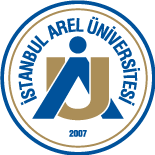 İSTANBUL AREL ÜNİVERSİTESİDERS BİRLEŞTİRME FORMUİSTANBUL AREL ÜNİVERSİTESİDERS AYIRMA FORMU……………………..……. FAKÜLTE/MYO/ENSTITÜ……………………..……. BÖLÜMÜ/PROGRAMI/ABD ……………………..……. FAKÜLTE/MYO/ENSTITÜ……………………..……. BÖLÜMÜ/PROGRAMI/ABD ……………………..……. FAKÜLTE/MYO/ENSTITÜ……………………..……. BÖLÜMÜ/PROGRAMI/ABD ……………………..……. FAKÜLTE/MYO/ENSTITÜ……………………..……. BÖLÜMÜ/PROGRAMI/ABD ……………………..……. FAKÜLTE/MYO/ENSTITÜ……………………..……. BÖLÜMÜ/PROGRAMI/ABD ……………………..……. FAKÜLTE/MYO/ENSTITÜ……………………..……. BÖLÜMÜ/PROGRAMI/ABD ……………………..……. FAKÜLTE/MYO/ENSTITÜ……………………..……. BÖLÜMÜ/PROGRAMI/ABD ……………………..……. FAKÜLTE/MYO/ENSTITÜ……………………..……. BÖLÜMÜ/PROGRAMI/ABD ……………………..……. FAKÜLTE/MYO/ENSTITÜ……………………..……. BÖLÜMÜ/PROGRAMI/ABD ……………………..……. FAKÜLTE/MYO/ENSTITÜ……………………..……. BÖLÜMÜ/PROGRAMI/ABD BİRLEŞTİRİLEN DERSLERBİRLEŞTİRİLEN DERSLERBİRLEŞTİRİLEN DERSLERBİRLEŞTİRİLEN DERSLERBİRLEŞTİRİLEN DERSLERBİRLEŞTİRİLEN DERSLERBİRLEŞTİRİLEN DERSLERBİRLEŞTİRİLEN DERSLERBİRLEŞTİRİLEN DERSLERBİRLEŞTİRİLEN DERSLERESKİ KODUESKİ YYZ/SESKİ ADIYENİ KODUZ/SYENİ YYDERS ADIT-U-KAKTS                                        ……………………..……. FAKÜLTE/MYO/ENSTITÜ……………………..……. BÖLÜMÜ/PROGRAMI/ABD                                        ……………………..……. FAKÜLTE/MYO/ENSTITÜ……………………..……. BÖLÜMÜ/PROGRAMI/ABD                                        ……………………..……. FAKÜLTE/MYO/ENSTITÜ……………………..……. BÖLÜMÜ/PROGRAMI/ABD                                        ……………………..……. FAKÜLTE/MYO/ENSTITÜ……………………..……. BÖLÜMÜ/PROGRAMI/ABD                                        ……………………..……. FAKÜLTE/MYO/ENSTITÜ……………………..……. BÖLÜMÜ/PROGRAMI/ABD                                        ……………………..……. FAKÜLTE/MYO/ENSTITÜ……………………..……. BÖLÜMÜ/PROGRAMI/ABD                                        ……………………..……. FAKÜLTE/MYO/ENSTITÜ……………………..……. BÖLÜMÜ/PROGRAMI/ABD                                        ……………………..……. FAKÜLTE/MYO/ENSTITÜ……………………..……. BÖLÜMÜ/PROGRAMI/ABD                                        ……………………..……. FAKÜLTE/MYO/ENSTITÜ……………………..……. BÖLÜMÜ/PROGRAMI/ABD                                        ……………………..……. FAKÜLTE/MYO/ENSTITÜ……………………..……. BÖLÜMÜ/PROGRAMI/ABD                                        ……………………..……. FAKÜLTE/MYO/ENSTITÜ……………………..……. BÖLÜMÜ/PROGRAMI/ABD                                        ……………………..……. FAKÜLTE/MYO/ENSTITÜ……………………..……. BÖLÜMÜ/PROGRAMI/ABD                                        ……………………..……. FAKÜLTE/MYO/ENSTITÜ……………………..……. BÖLÜMÜ/PROGRAMI/ABDAYRILAN DERSLERAYRILAN DERSLERAYRILAN DERSLERAYRILAN DERSLERAYRILAN DERSLERAYRILAN DERSLERAYRILAN DERSLERAYRILAN DERSLERAYRILAN DERSLERAYRILAN DERSLERAYRILAN DERSLERAYRILAN DERSLERAYRILAN DERSLERESKİ KODUESKİ YYESKİ YYZ/SZ/SESKİ ADIYENİ KODUYENİ KODUZ/SYENİ YYDERS ADIT-U-KAKTS